WTMiT, al. Piastów 41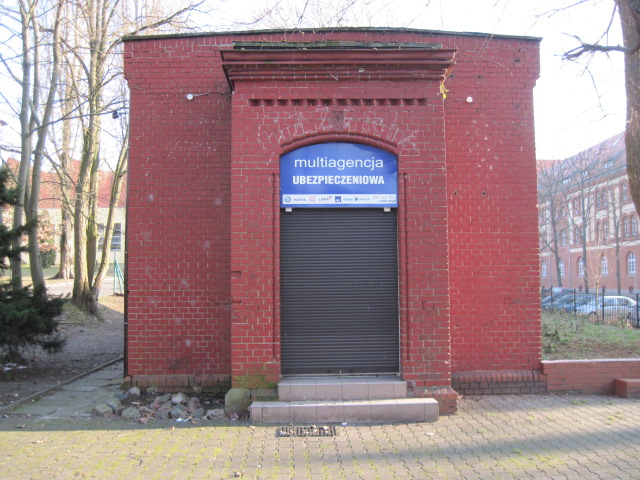 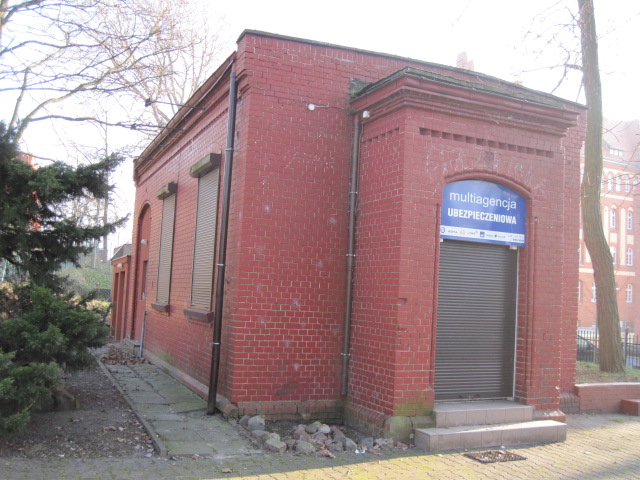 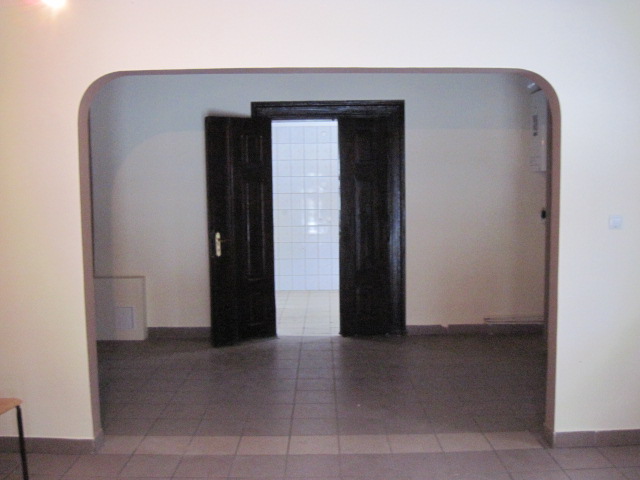 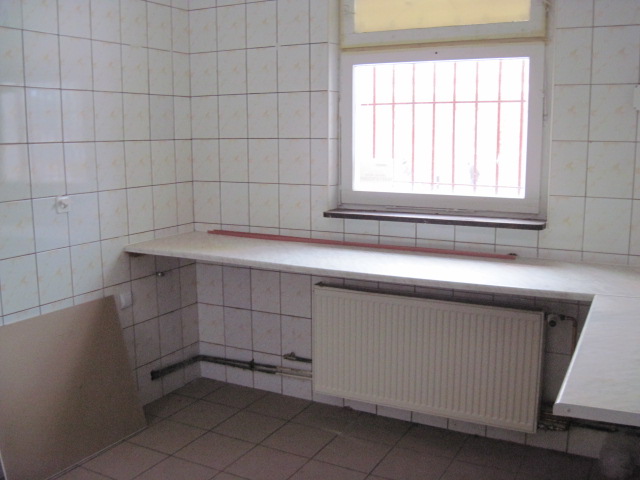 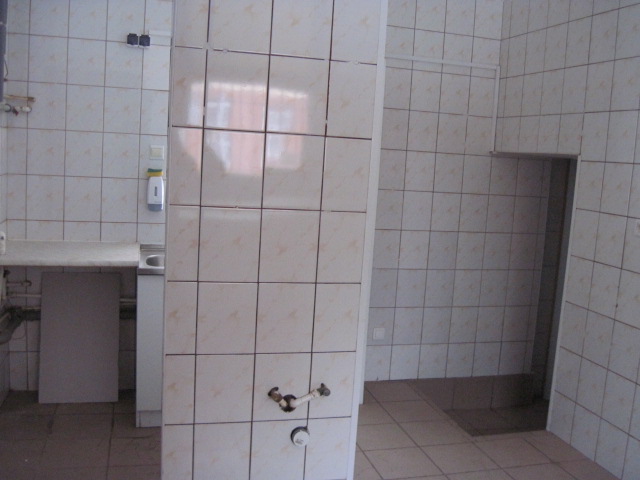 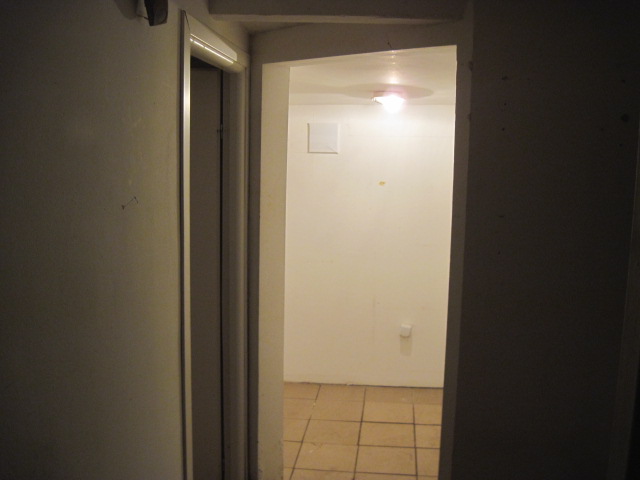 MAGAZYN	Pow.13,96 m2MAGAZYNDAWNA KUCHNIA	Pow.14,64 m2DAWNA KUCHNIA	Pow.14,64 m2SALA GŁÓWNA	Pow.31,41 m2SALA GŁÓWNA	Pow.31,41 m2